水中油含量在线分析仪简介:-在线水中油分析仪, 进口水中油含量在线分析仪,水中油含量在线分析仪供应密闭式测量结构，耐酸、碱、盐雾腐蚀。
  采用背压式除泡结构，有效消除气泡的干扰。
  内置超声波清洗装置，可定时自动清洗。
  自动调压装置，可直接测量小于1.38MPa的水样。
  可直接测量95℃以下的高温水样。
  采样瓶易于拆卸、清洗和更换。
  带有安全锁系统，避免误操作。
光散射、折射检测技术
用于检测水中全部油类（包括动物、植物、石油类）
可测量水中的浊度公司名称；南京欧熙科贸有限公司公司地址；南京市珠江路88号新世界中心A座1415A室联系人；张经理     联系方式；13913028277公司电话；025-52613764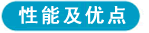   内置超声波装置自动对样品池进行清洗
  延长维护周期，降低维护成本；
  内置光源老化和温度补偿系统，延长标定周期。
  光源的使用寿命长；
  连续监测，响应速度快；
  无需消耗品和化学试剂，真正环保；
  被测水样可直接返回工艺系统；
  仪器标定简单，易于操作；
  维护方便，无需专业工具。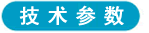 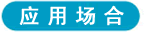 